The Claremont Trust – Application FormName of organisation:Postal address, telephone number and email address:Contact person (plus address, telephone number & email address if different from above):Type / purpose of organisation:Project for which grant is requested (give a short description):Amount requested:Financial arrangements (including other statutory and non-statutory bodies and Trusts approached):Attached: please mark to confirm (incomplete applications will not be considered):Proposed budget_______	      Annual Report_______	         Accounts_______Please provide banking details:Registered name of the account  - Account number – Bank sort code –Signed:				     			Date:Where did you hear about us?No applications received by the Secretary after 30th April will be considered by the Trustees until the following year.Please email this form and all other required information to the Secretary:Sylvia Marchant at smarchant1944@gmail.com                         Tel: 01592 890986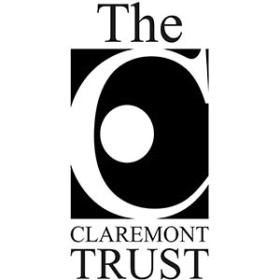 